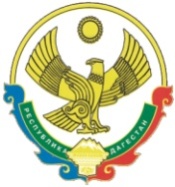 РЕСПУБЛИКА  ДАГЕСТАНСОБРАНИЕ   ДЕПУТАТОВГОРОДСКОГО ОКРУГА «ГОРОД КАСПИЙСК»368300, РД, г. Каспийск, ул. Орджоникидзе, 12, тел. 8 (246) 5-12-88, факс 8 (246) 5-12-88  почта: gorsobkasp@mail.ru   27 марта 2019 г.РЕШЕНИЕ № 19035-ой очередной сессии Собраниядепутатов городского округа «город Каспийск»шестого созыва«О Послании Главы Республики Дагестан Народному СобраниюРеспублики Дагестан от 20 марта 2019 года»В целях обеспечения реализации основных положений в Послании Главы Республики Дагестан Народному Собранию Республики Дагестан от 20 марта 2019 года Собрание депутатов городского округа «город Каспийск»,РЕШАЕТ:Принять к сведению «Послание Главы Республики Дагестан Народному Собранию Республики Дагестан от 20 марта 2019 года».Принять к руководству и решению задачи, поставленные в Послании Главы Республики Дагестан Народному Собранию Республики Дагестан от 20 марта 2019 года по вопросам местного значения.Администрации городского округа «город Каспийск» разработать и утвердить план мероприятий по реализации основных положений по выполнению задач, вытекающих из Послания Главы Республики Дагестан Народному Собранию Республики Дагестан от 20 марта 2019 года. Опубликовать настоящее Решение в газете «Трудовой Каспийск» и разместить его на официальном сайте городского округа «город Каспийск» в сети «Интернет».И.о. Главы городского округа «город Каспийск»	               З.Т. ТаибовПредседатель Собрания депутатов 	городского округа «город Каспийск»      	                       А.Д.Джаватов